Havenstreet and Ashey Parish Council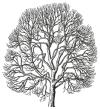 Clerk: Chris Binnie146 Marlborough RoadRydeIsle of WightPO33 1ARTO  RESIDENTS OF HAVENSTREET  ASHEY PARISHYou are invited to attend the Annual Parish meeting of Havenstreet and Ashey Parish Council which will be held in The Calbourne Room at the Havenstreet Steam Railway on , immediately following the Annual Meeting of Havenstreet and Ashey Parish Council at .Veronica HattersleyChairAGENDA1.	Apologies.2.	Report and presentation by the Chairman of the Parish Council.3.	Statement of Accounts from Clerk.4.	Annual address from IW Councillor for Havenstreet, Ashey and Haylands.Interval for Refreshments5.	Guest speaker – Peter Vail , IOW Steam Railway.